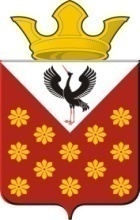 Свердловская областьБайкаловский районПостановлениеглавы муниципального образованияКраснополянское сельское поселениеот 30 июня 2016 года  № 153ОБ УТВЕРЖДЕНИИ ПОРЯДКА ПРИНЯТИЯ РЕШЕНИЙ О ПРИЗНАНИИ БЕЗНАДЕЖНОЙ К ВЗЫСКАНИЮ ЗАДОЛЖЕННОСТИ ПО ПЛАТЕЖАМ В БЮЖДЕТ МУНИЦИПАЛЬНОГО ОБРАЗОВАНИЯ КРАСНОПОЛЯНСКОЕ СЕЛЬСКОЕ ПОСЕЛЕНИЕВ соответствии со статьей 31 Бюджетного кодекса Российской Федерации, статьей 407 Гражданского кодекса Российской Федерации, Постановления Правительства Российской Федерации №393 от 06.05.2016 года «Об общих требованиях к порядку принятия решений о признании безнадежной к взысканию задолженности по платежам в бюджеты бюджетной системы Российской Федерации», руководствуясь Уставом Краснополянского сельского поселения, постановляю:Утвердить Порядок принятия решений о признании безнадежной к взысканию задолженности по платежам в бюджет муниципального образования Краснополянское сельское поселение.Настоящее Постановление разместить на сайте муниципального образования в сети «Интернет» - www.krasnopolyanskoe.ru.Контроль за исполнением настоящего Постановления оставляю за собой.Исполняющий обязанности главы                                                          А.Н. СнигиревКраснополянского сельского поселенияУтверждено Постановлением Главы муниципального образования Краснополянского сельского поселения от 30.06.2016 №153Порядок принятия решений о признании безнадежной к взысканию задолженности по платежам в бюджет муниципального образования Краснополянское сельское поселение	1. Настоящий Порядок разработан в целях определения порядка принятия решений о признании безнадежной к взысканию задолженности по платежам в бюджет муниципального образования Краснополянское сельское поселение (далее - местный бюджет).	2. Для целей настоящего Порядка под задолженностью понимается недоимка по неналоговым доходам, подлежащим зачислению в бюджет муниципального образования Краснополянское сельское поселение, а также пени и штрафы за просрочку указанных платежей (далее - задолженность).	Действие настоящего Порядка не распространяется на задолженность перед местным бюджетом по бюджетным средствам, предоставленным на возвратной основе, процентам за пользование ими, пеням и штрафам.	3. Задолженность признается безнадежной к взысканию и подлежит списанию в соответствии с настоящим Порядком в случаях:	3.1. ликвидации юридического лица, без перехода прав и обязанностей в порядке правопреемства к другим лицам. Юридическое лицо считается ликвидированным с момента внесения записи о его исключении из единого государственного реестра юридических лиц;	3.2. признания банкротом индивидуального предпринимателя или юридического лица - в соответствии с законодательством в части задолженности, не погашенной по причине недостаточности имущества должника;	3.3. смерти физического лица или объявления гражданина в порядке, установленном гражданским законодательством, умершим, в том числе зарегистрированного в качестве индивидуального предпринимателя, - в сумме, не подлежащей погашению наследниками в соответствии с гражданским законодательством;	3.4. вступления в законную силу решения суда об отказе взыскания задолженности;	3.5. окончание исполнительного производства и  возвращение взыскателю исполнительного документа по основаниям, предусмотренным пунктами 3 и 4 части 1 статьи 46 Федерального закона от 2 октября 2007 года N 229-ФЗ "Об исполнительном производстве", если с даты образования задолженности по платежам в бюджет прошло более пяти лет, в следующих случаях:размер задолженности не превышает размера требований к должнику, установленного законодательством Российской Федерации о несостоятельности (банкротстве) для возбуждения производства по делу о банкротстве;судом возвращено заявление о признании плательщика платежей в бюджет банкротом;прекращено производство по делу о банкротстве в связи с отсутствием средств, достаточных для возмещения судебных расходов на проведение процедур, применяемых в деле о банкротстве.4. Решение о признании безнадежной к взысканию и списании задолженности по неналоговым доходам, подлежащим зачислению в местный бюджет (далее - решение), принимается при наличии следующих документов:1) по основанию, указанному в подпункте 3.1. пункта 3 настоящего Положения:справка администратора доходов о задолженности по неналоговым доходам, пеням, штрафам и процентам;копия решения суда или решение учредителей (участников) либо органа юридического лица, уполномоченного на то учредительными документами, о ликвидации юридического лица по основаниям, указанным в пункте 2 статьи 61 Гражданского кодекса Российской Федерации, заверенная гербовой печатью соответствующего суда.выписка из Единого государственного реестра юридических лиц, содержащая сведения о государственной регистрации юридического лица в связи с его ликвидацией;2) по основанию, указанному в подпункте 3.2. пункта 3 настоящего Положения:справка администратора доходов о задолженности по неналоговым доходам, пеням, штрафам и процентам;копия решения арбитражного суда о признании индивидуального предпринимателя банкротом, заверенная гербовой печатью соответствующего суда.копия определения арбитражного суда о завершении конкурсного производства, заверенная гербовой печатью соответствующего суда.выписка из Единого государственного реестра юридических лиц (Единого государственного реестра индивидуальных предпринимателей), содержащая сведения о государственной регистрации юридического лица в связи с его ликвидацией (прекращении физическим лицом деятельности в качестве индивидуального предпринимателя).3) по основанию, указанному в подпункте 3.3 пункта 3 настоящего Положения:справки администратора доходов о задолженности по неналоговым доходам, пеням, штрафам и процентам.копия свидетельства о смерти физического лица или судебное решение об объявлении физического лица умершим;4) по основанию, указанному в подпункте 3.4. пункта 3 настоящего Положения:копия решения суда об отказе во взыскании задолженности, заверенная надлежащим образом.справка о сумме задолженности с указанием даты ее возникновения.5) по основанию, указанному в подпункте 3.5. пункта 3 настоящего Положения:копия решения суда о взыскании задолженности, заверенная надлежащим образом;справка о сумме задолженности с указанием даты ее возникновения;копия исполнительного листа, заверенная надлежащим образом; копия постановления судебного пристава об окончании исполнительного производства в связи с невозможностью взыскания денежных средств по исполнительному листу и невозможностью обращения взыскания на имущество должника, заверенная надлежащим образом;В сумму задолженности, подлежащей списанию, включаются основной долг, суммы пени, начисленной за несвоевременную уплату платежей, суммы начисленных штрафных санкций.Задолженность восстанавливается в бухгалтерском учете в случае прекращения обстоятельств, послуживших основаниями для принятия решения о списании задолженности, а именно:1) признания недействительной записи о государственной регистрации юридического лица в связи с его ликвидацией либо исключением из Единого государственного реестра юридических лиц по решению регистрирующего органа;2) явки или обнаружения места пребывания гражданина, объявленного умершим.5. Решение о признании безнадежной к взысканию и списании задолженности по неналоговым доходам, администрируемым Администрацией МО Краснополянское сельское поселение, принимается в отношении юридического лица, индивидуального предпринимателя или физического лица отдельно по каждому коду вида неналоговых доходов  бюджета и оформляется постановлением Главы МО Краснополянское сельское поселение.6. Инициатором признания задолженности безнадежной к взысканию и ее списании является Администрация МО  Краснополянское сельское поселение.7. Документами, подтверждающими необходимость признания безнадежной к взысканию и списании задолженности, являются:1) по основанию, указанному в подпункте 3.1. пункта 3 настоящего Положения:выписка из Единого государственного реестра юридических лиц, содержащая сведения о государственной регистрации юридического лица в связи с его ликвидацией;2) по основанию, указанному в подпункте 3.2. пункта 3 настоящего Положения:копия определения арбитражного суда о завершении конкурсного производства;выписка из Единого государственного реестра юридических лиц (Единого государственного реестра индивидуальных предпринимателей), содержащая сведения о государственной регистрации юридического лица в связи с его ликвидацией (прекращении физическим лицом деятельности в качестве индивидуального предпринимателя);3) по основанию, указанному в подпункте 3.3 пункта 3 настоящего Положения:копия свидетельства о смерти физического лица или судебное решение об объявлении физического лица умершим;4) по основанию, указанному в подпункте 3.4. пункта 3 настоящего Положения:копия решения суда об отказе во взыскании задолженности;5) по основанию, указанному в подпункте 3.5. пункта 3 настоящего Положения:копия решения суда о взыскании задолженности;копия исполнительного листа;копия постановления судебного пристава об окончании исполнительного производства в связи с невозможностью взыскания денежных средств по исполнительному листу и невозможностью обращения взыскания на имущество должника.8. Администратор доходов бюджета в срок, не превышающий месяца с момента установления случая (случаев), предусмотренных пунктом 2 настоящего Положения, принимает решение о признании безнадежной к взысканию и списании задолженности и оформляет проект правового акта главного администратора, с приложением подтверждающих документов и материалов, указанных в пункте 2 настоящего Порядка, а также материалов, свидетельствующих о проведенной в рамках своей компетенции работе по взысканию задолженности (копии уведомлений о погашении задолженности, копии обращений в суд, копии обращений в службу судебных приставов и направляет его в Финансовое управление  Администрации МО Байкаловский муниципальный район  для получения заключения о наличии оснований для его принятия.9. Проект постановления Главы администрации МО Краснополянское сельское поселение,  должен содержать следующие сведения:9.1. Наименование юридического лица, индивидуального предпринимателя, физического лица.9.2. ИНН юридического лица, индивидуального предпринимателя, физического лица.9.3. Вид платежа.9.4. Код бюджетной классификации.9.5. Сумма задолженности всего, в том числе сумма основного долга, пени и штрафов, признаваемых безнадежными к взысканию и списанию.9.6. Перечень подтверждающих документов, на основании которых принято решение.10. На основании принятого постановления Главы Краснополянского сельского поселения Администрация МО Краснополянское сельское поселение производит списание задолженности.